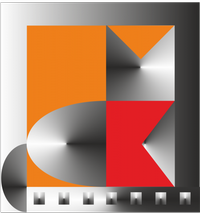 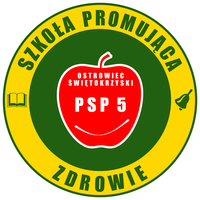 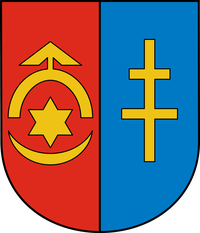 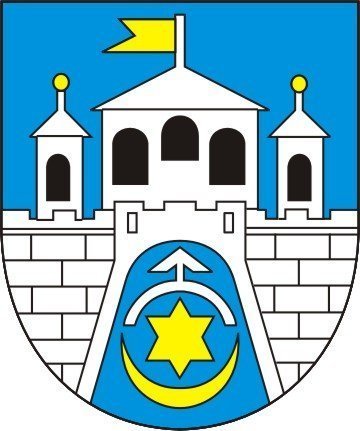 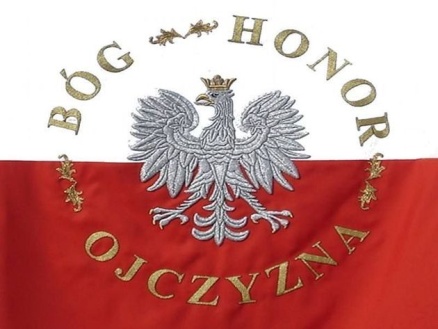 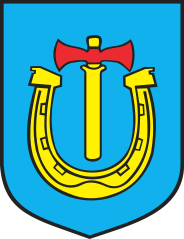 R E G U L A M I NXIv REJONOWEGO KonkursuPoezji i Piosenki Religijno - Patriotycznej           „Bóg, honor, Ojczyzna” ETAP  SZKOLNYKonkurs poezji i piosenki religijno-patriotycznej „Bóg, honor, Ojczyzna” zachęca do promowania treści o tematyce religijno-patriotycznej wśród dzieci i młodzieży szkół rejonu ostrowieckiego. I	ORGANIZATOR Publiczna Szkoła Podstawowa im. Antoniego Hedy „Szarego” w Kunowie – etap szkolny.II	PATRONATŚwietlica szkolna.III	Cele konkursuPopularyzowanie poezji i piosenki o tematyce religijno – patriotycznej.Wyeksponowanie istotnego i oryginalnego dla polskiej poezji i piosenki wątku religijno-patriotycznego.Zachęcanie do kształtowania poczucia silnej więzi emocjonalnej, społecznej, kulturowej, religijnej z własnym narodem, z jego historią, tradycją i wartościami.Rozwijanie wrażliwości na słowo poetyckie i utwory muzyczne o tematyce religijno-patriotycznej.Utrwalanie poczucia dumy narodowej.Promowanie młodych talentów.IV	UCZESTNICY KONKURSUKonkurs skierowany jest do uczniów klas VI-VIII .V	PRZEBIEG KONKURSU	Konkurs odbędzie się w II etapach: szkolny i rejonowy.Etap szkolnyKonkurs ma charakter indywidualny – śpiew solowy. Należy nagrać film wideo 
z prezentacją wokalną pieśni religijno - patriotycznej w terminie do 10 maja 2021  i przesłać na adres: alukawska2@interia.pl  Ważny jest dobór repertuaru i jakość nagrania. Na wstępie należy się przedstawiać: imię, nazwisko, szkoła, którą reprezentujecie, klasa oraz tytuł piosenki.Jury w składzie: wicedyrektor szkoły – p. Iwona Pomykała, Marek Czuba – pedagog szkolny i muzyk, Anna Łukawska – Wielguszewska – nauczyciel muzyki po wnikliwych przesłuchaniach wyłoni jedną osobę do konkursu rejonowego, który odbędzie się 20 i 21 maja w Ostrowieckim Browarze Kultury w Ostrowcu Św.Wszyscy uczestnicy konkursu – etap szkolny otrzymają cząstkową ocenę celującą z muzyki oraz pochwałę za dodatkową aktywność, która będzie brana pod uwagę przy ustalaniu oceny zachowania.VI	Kryteria ocenyKategoria piosenka religijno-patriotycznadobór repertuaruwarsztat wokalnyogólny wyraz artystycznyZachęcamy do udziału.